Publicado en Albacete el 26/04/2017 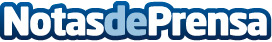 Los 7 servicios más solicitados por empresas en InternetLa plataforma profesional Servicities analiza cuáles son los servicios más solicitados por empresas en el comercio electrónicoDatos de contacto:Servicities967 81 12 07Nota de prensa publicada en: https://www.notasdeprensa.es/los-7-servicios-mas-solicitados-por-empresas Categorias: Comunicación Marketing Emprendedores E-Commerce Recursos humanos http://www.notasdeprensa.es